17th September 2019              ATTENTION ALL PARENTS		After School Activities at WindmillDear Parent,Last year, Windmill Integrated Primary School and Nursery Unit invested in a new school app. We encourage ALL PARENTS to download the FREE new school app ‘Windmill IPS’ onto your smartphone, computer or tablet as from today all parents must use this app to book their child a place in any of the after school clubs available this term.To be able to book your child a place in an after school club using the app:First of all, you will have to install the new app ‘Windmill IPS’The ‘Windmill IPS’ app can be downloaded from the App Store or as an Android App on Google Play.Remember to tick the box to receive notifications in settings. Code to receive notifications is 11111.Once installed you will find the following menu:HomepageBookings (Fun Club, French Club, School Meals, Afterschool Clubs)Parent Area (you will find holiday list, dinner menu, forms etc)NewsroomOur websiteFind UsNotificationsPlease find attached a list of the after school clubs available as well as the associated dates, times and costs.As with any programme or initiative there are costs to be met including staff wages, resources etc. Windmill has been fortunate to secure some Extended Schools Funding this academic year and is making a contribution towards the costs of all of the clubs except Mandarin Chinese which is being funded by the Confucius Institute (Ulster University).For safety reasons some of these clubs will have limited numbers.  We are delighted to announce that this academic year the Burns Skills School are running some of their fantastic afterschool programmes i.e Dance and Gymnastics, within the school grounds .The Dance and Gymnastic programmes will consist of 10 weeks, which will entail age appropriate educational sessions that will have a main focus of fun whilst improving each child’s technical ability.All of our after school clubs provide great opportunities for your children. Children must be collected promptly after the club.  Any child continuously being collected late may not be allowed to keep their place.If you would like your child to attend any of our afterschool clubs, please book a place using the app, making the appropriate payment.In order to ensure the smooth and efficient running of the school, we would truly appreciate your full co-operation with the above.Thanking you.Yours sincerelySandra FergusonPrincipal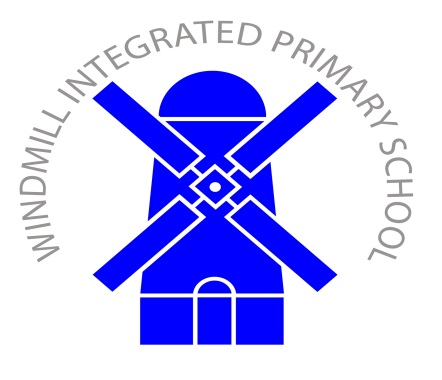 Old DungannonBT71 7BETel: (028) 87 727277www.windmillips.com